АНАЛИЗ ДЕЯТЕЛЬНОСТИ ВЕДУЩИХ В МИРЕ ТНБ В УСЛОВИЯХ ГЛОБАЛИЗАЦИИ 4.01.1. ТНБ западного полушария: место и роль в их деятельности ИТ В современных условиях происходят глобальные технологические трансформации, обусловленные развитием информационно-коммуникационных технологий. Ключевые технологии, под воздействием которых банковский сектор уже меняется и кардинально изменится в ближайшее время, – это блокчейн, облачные вычисления и искусственный интеллект (далее – ИИ) [1]. Искусственный интеллект — это компьютерные системы, обладающие такими ключевыми навыками человеческого разума, как понимание языка, способность общаться, рассуждать, обучаться, решать проблемы, действовать, делать заключения и т. д. Ключевая особенность ИИ − его способность к решению поставленных задач по алгоритму, подобному тому, который использует человеческий мозг. Основная цель ИИ – научиться понимать человека и на основе анализа полученных данных, сопоставления с результатами других людей и выявления закономерностей давать различные советы, после чего воспринимать обратную связь и обучаться в зависимости от ее результатов. Также разработки ИИ используют для анализа больших данных, построения предиктивных и других моделей. Ключевая технология ИИ − машинное обучение, т.е. создание комплексного алгоритма для анализа больших объемов данных, их сопоставления, нахождения взаимосвязей, построения предиктивных моделей, а также обучения на основе анализа полученных результатов. Ключевой компонент машинного обучения − способность машины самостоятельно обучаться и улучшать заложенный изначально алгоритм для получения наилучших результатов. Первая и самая простая форма машинного обучения − построение регрессионных моделей, которые позволяют на основе имеющихся данных предсказывать значение переменной, например, определить стоимость залога. Однако в условиях экспоненциального увеличения неструктурированных данных появились более сложные методы машинного обучения, такие как, например, глубинное машинное обучение, использующее в качестве вводных данных результаты других алгоритмов машинного обучения, а также методы «случайный лес», «градиентный бустинг», байесовские методы, нейронные сети и другие. На современном уровне развития, помимо построения регрессионной модели, алгоритмы машинного обучения позволяют классифицировать, кластеризировать и строить зависимости. Один из крупнейших азиатских банков существенно отставал от конкурентов по показателю «количество продуктов на одного клиента». Банк разработал алгоритм глубинного машинного обучения, который обрабатывал и искал взаимосвязи между такими массивами данных о клиентах, как демографические характеристики клиента, количество продуктов банка, выписки по счету, данные о транзакциях, мобильные платежи, переводы и данные кредитного бюро. Анализируя предоставленные большие данные, алгоритм выявил ранее не замечаемые сотрудниками банка сходства в поведении клиентов, что позволило выделить пятнадцать тысяч микросегментов в клиентской базе. После чего на основе данных алгоритма банк разработал предиктивную модель, позволяющую предсказывать, какой продукт банка может быть наиболее интересен клиенту. На основе предсказаний модели банк делал персонализированные предложения клиентам, что обеспечило ему трехкратное увеличение количества продуктов на одного клиента [5]. В современных условиях благодаря алгоритмам машинного обучения стало возможным роботизированное распознание и анализ человеческой речи, отпечатков пальцев, структуры вен руки, сетчатки глаза, а также генерация человеческой речи, благодаря чему роботы могут не просто отвечать на вопросы человека, но и взаимодействовать с ним. Одной из последних разработок в данной области являются когнитивные вычисления, особенностью которых является способность взаимодействия с человеком на межличностном уровне. Когнитивные вычисления не просто распознают человеческую речь, но благодаря анализу огромных данных о других людях могут делать самостоятельные умозаключения. Например, простой алгоритм может ответить на вопрос: «Где ближайший банкомат банка и как к нему пройти?». В ответ на данный вопрос ИИ найдет на карте ближайший банкомат и проложит маршрут. С помощью когнитивных вычислений машины могут ответить на гораздо более комплексные и нетривиальные вопросы, не имеющие однозначного ответа. Например: «с помощью каких инструментов мне лучше накопить определенную сумму на отпуск?». В ответ на данный вопрос алгоритм даст несколько возможных вариантов, выслушает обратную связь и предоставит еще более точные советы, после чего порекомендует куда лучше всего пользователю отправиться в отпуск, как накопить мили и т. д. Когнитивные вычисления позволяют ИИ учиться гораздо быстрее, используя гораздо большие данные, но для их выполнения необходимы суперкомпьютеры с огромной вычислительной мощностью. Лидером в предоставлении платформы для осуществления когнитивных вычислений является компания IBM, суперкомпьютер которой – Watson, обладает самыми большими в мире вычислительными мощностями, которые могут позволить банкам со всего мира проводить когнитивные вычисления.Основные функции когнитивных вычислений: – когнитивное взаимодействие с клиентом – увеличение количества приобретаемых продуктов на основе предоставления персонализированных предложений и ориентации клиента на приобретение соответствующего банковского продукта (например, оформление автокредита); – когнитивная автоматизации внутренних процессов банка с целью сокращения затрат на персонал, а также более эффективного использования высококвалифицированных специалистов на основе автоматизации отдельных решаемых ими задач; – когнитивные советы – определение ключевых образцов и закономерностей между миллиардами источников данных в реальном времени для предоставления клиентам глубоких и применимых на практике советов. В качестве примеров разработок ИИ можно привести голосовых и текстовых помощников и связанные с ними технологии распознавания речи и распознавания образов. Голосовые помощники – это программы собеседники, предназначенные для общения, помощи и консультаций. Наиболее известные в настоящее время голосовые помощники − Siri от Apple, GoogleAssistant, Alexa от Amazon. Отметим, что более половины американцев в возрасте от 18 до 55 лет уже использует их на постоянной основе. Накапливая информацию о пользователе, помощники постепенно создают его профиль и за несколько лет «общения» будут «знать» своего живого собеседника так, как знает близкий человек. Поэтому следующая стадия – диалоговый интерфейс и персональные ассистенты, которые, исходя из накопленной информации, смогут формировать персонализированные предложения финансовых услуг, учитывающие склонности человека к рискам и накоплениям, предстоящие покупки и иные расходы, финансовое положение, структуру доходов и т. д.На современном этапе персональные цифровые ассистенты наиболее активно развиваются на платформах Google, Apple, Amazon и Facebook. Разработкой финансовых чат-ботов активно занимаются такие информационнотехнологические компании, как Stash, Acorns, Betterment, Weathfront и Personal Capital, а технологиями, отслеживающими поведение клиентов через цифровые кошельки – приложения Digit, Mint, WealRo и Cleo. В частности, эти технологии использует мобильный банк Neat в Гонконге, приложения которого объединяют технологии ИИ и биометрической защиты. В сочетании с голосовыми помощниками развивается такая когнитивная технология, как распознавание образов, обеспечивающая возможность распознавания оптических, графических, цифровых и кодированных образов. В банковской деятельности распознавание образов имеет огромный потенциал – например, образ каждого клиента, использующего приложение, может достаточно точно (вплоть до определения оттенков его настроения на основе анализа силы нажатия на кнопки, анализа ответа на приветствие, поисковых запросов и т. д.) распознаваться программными средствами, и на основании полученной информации голосовой помощник подстраивает свое поведение с клиентом. Примером использования технологии распознавания образов является создание финтех-компанией Touchpoint платформы Radiant, обеспечивающей возможность выявления ситуаций, вызывающих недовольство и раздражение клиентов на основе анализа массива информации о взаимодействии клиентов с крупнейшими австралийскими и новозеландскими банками и страховыми компаниями. Также эта технология обеспечивает пользователю возможность распознавания товара в супермаркете через камеру смартфона и получения сообщения с информацией о сумме кэшбэка в случае его оплаты картой соответствующего банка. Технологии распознавания речи также активно используют в банковской сфере. Так, например, системe распознавания голоса использует испанский банк Santander в качестве элемента защиты при проведении клиентами операций через мобильное приложение. Лучшие технологические решения в области распознавания речи представлены продуктами компаний Google, Apple, Amazon, 3M Company, Linguamatics, Microsoft, IBM, SAS и Apixio. В перспективе эта технология обеспечит возможность реализации всех функций оператора колл-центра банка. Обобщенно особенности использования технологий ИИ и их влияния на трансформации в банковской сфере представлены в табл. 3.1.Таблица 3.1.Особенности использования технологий искусственного интеллекта в банковской сфереИсточник: составлено автором на основе [14]Отметим, что финансово-технологические компании обладают гораздо меньшими по сравнению с банками объемами данных, которые являются ключевым компонентом в разработке ИИ, поэтому вынуждены продавать свои технологические наработки банкам или заключать партнерские соглашения для дальнейшего развития. Искусственный интеллект трансформирует банковскую деятельность. В будущем уровень автоматизации процессов и детального анализа мельчайших данных о конкретных клиентах позволит не только сократить издержки (и, как следствие, стоимость банковских продуктов), но и полностью переосмыслить то, как клиент потребляет банковские услуги и взаимодействует с их провайдером. Если сегодня банк – это смартфон, в будущем банк станет персональным помощником для клиента.В начале XXI века в мире насчитывается около двух десятков крупнейших финансовых центров, содержащих более тысячи филиалов и отделений транснациональных банков ведущих развитых стран.Эти банки служат основными источниками финансирования международного бизнеса. Ниже приведены 10 ТНБ в порядке убывания размеров их активов (Табл. 3.2.).Таблица 3.2.Крупнейшие мировые ТНБ по состоянию на 2021 гИсточник: составлено автором на основе https://fortune.com/global500/В начале XXI века мировой рынок, состоящий из перечисленных выше региональных финансовых центров, охватывает более тысячи ТНБ, крупнейшие из которых сгруппировались в первой сотне ТНБ мира.Современные транснациональные банки отличаются тем, что их внешняя деятельность стала заметным генерирующим фактором расширения и развития процесса глобализации хозяйственных связей большинства стран мира. Принципиальное отличие ТНБ от национальных банков состоит главным образом в обладании собственной, созданной ими разветвленной международной банковской сети, которая позволяет им оперативно, вовремя и к месту реагировать на запросы клиентов в лице ТНК и менее крупных инвесторов (вплоть до фирм малого бизнеса), удовлетворяя их потребности в финансовых ресурсах для эффективного ведения международного бизнеса.Высокая степень защищенности практически всех операций ТНБ, предоставление высоких гарантий на совершаемые сделки, другими словами, хорошая степень защиты от возможных рисков в данной области - это, прежде всего, достигается за счет огромных средств, которыми располагают ТНБ, а также за счет политики высоконадежных клиентов, с которыми совершаются сделки и которым ТНБ оказывают услуги, а также за счет политики выбора «надежной» страны в процессе размещения филиалов и проведения операций на зарубежных рынках. И в данном случае очень важным становится оценка рисков, связанная с политической и экономической ситуацией в той стране, где транснациональный банк собирается проводить какие-либо операции или размещать свой филиал, транснациональные банки способствуют продвижению производительного капитала на зарубежные рынки Транснациональные банки за счет международных финансовых связей часто выступают гарантом национальных производителей при осуществлении международных расчетов, в частности, аккредитивов [4].Таким образом, ТНБ играют большую роль в осуществлении экспортной политики страны, и, с другой стороны, получают достаточно надежных клиентов и проводят менее рискованные операции.Выбирая наиболее надежный и престижный ТНБ, можно ориентироваться на топы международных рейтинговых компаний: Fitch, Moody's и других. Они оценивают надежность с точки зрения способности банка устоять в случае неблагоприятной ситуации и вернуть клиентам депозиты. Учитывается также уровень поддержки со стороны государства и акционеров [16].Ежегодно составляется совместный рейтинг по версии крупнейших агентств (Табл. 3.3).Таблица 3.3.Рейтинг самых надежных коммерческих банков мира в 2021 годуИсточник: составлено автором на основе https://immigrantinvest.com/ru/insider/best-banks-2021/Рейтинг ТНБ мира - не единственный набор критериев, которым можно руководствоваться при выборе учреждения, где предстоит открыть зарубежный счет. Не стоит забывать, что также можно открыть счет в оффшорном банке. В отличие от иностранного, такие финансовые учреждения работают в оффшорных юрисдикциях и предоставляют не менее комфортные и выгодные условия.В зависимости от целей и приоритетов международной деятельности ТНБ можно выделить экспансионистскую стратегию ТНБ, которая реализуется в стратегии слияний/поглощений или стратегии инновационного развития, и антикризисную стратегию.В период роста мировой экономики и развития финансов ТНБ, как правило, осуществляют экспансию на рынки зарубежных государств, стремясь завладеть максимальной долей рынка. Для этого они реализуют стратегию поглощения/приобретения местных кредитных организаций или инициируют процесс слияния банков.Другая возможная стратегия экспансии – это построение собственной сети подразделений на основе инновационных технологий материнской компании. Как правило, собственные подразделения ТНБ оказываются эффективнее приобретенных местных банков, однако вынуждают ТНБ направлять больший объем ресурсов на формирование клиентской базы, исследование рынка страны присутствия. Реализация подобной стратегии банками в странах с развивающимися рынками (например, БРИК) явилась предпосылкой формирования в этих странах крупных банковских групп, обладающих всеми признаками региональных ТНБ.Антикризисная же стратегия ярко проявилась в период современного финансово-экономического кризиса и выразилась, прежде всего, в резком сокращении зарубежной деятельности ТНБ (вплоть до закрытия подразделений), ограничении направлений деятельности, обеспечивая лишь обслуживание своих национальных компаний в принимающей стране; преобразовании международных подразделений в представительства, оттоке капитала в материнские структуры для поддержания их ликвидности в период кризиса.ТНБ придерживаются определенных стратегий и относительно банковских продуктов, которыми они обеспечивают своих клиентов по всему миру. Исходя из критерия дифференциации банковских продуктов и услуг, структуры операций, можно выделить четыре вида международных продуктовых стратегий, которые реализуют ТНБ:- универсальная банковская деятельность, когда ТНБ в стране присутствия развивает все основные направления финансового бизнеса;- многопрофильная банковская деятельность, предполагающая осуществление на зарубежном рынке только нескольких видов бизнеса, например, розничного и корпоративного, либо корпоративного и инвестиционно-банковского;- специализированный банкинг, когда подразделения ТНБ в принимающей стране занимаются преимущественно каким-то одним видом бизнеса, чаще всего обслуживанием корпораций, либо инвестиционно-банковскими операциями;- представительская деятельность, не предполагающая присутствия ТНБ в стране нахождения бизнеса на постоянной основе [11].Характер и особенности выхода ТНБ на отечественный финансовый рынок позволили выделить три основные волны экспансии иностранного банковского капитала в новейшей истории России. Первая волна явилась результатом начатых в стране радикальных экономических преобразований, которые привели к существенному расширению мирохозяйственных связей России преимущественно с развитыми государствами и быстрому увеличению числа работающих в стране зарубежных компаний, прежде всего подразделений ведущих ТНК. Для их обслуживания ряд крупных иностранных банков, главным образом из Западной Европы и США, принял решение об открытии в России собственных дочерних структур. В 1993–1995 годах в страну пришли такие флагманы международной банковской индустрии, как Citigroup, Societe Generale, BNP Paribas, Dresdner Bank, ING Group, ABN Amro, Credit Suisse, Chase Manhattan. Всего за три года на отечественный рынок банковских услуг вышло более десятка ТНБ, положив начало процессу его интеграции в мировую финансовую систему. Основным способом выхода иностранных кредитных институтов на российский рынок в этот период было создание бизнеса «с нуля», главным образом, путем открытия в России собственных дочерних банков. Данное обстоятельство объяснялось, прежде всего, мотивами экспансии, недостаточной заинтересованностью ТНБ в получении доступа к клиентской базе российских кредитных организаций, низкой конкуренцией на отечественном рынке банковских услуг, а также отсутствием законодательных ограничений на доступ иностранных банков на российский рынок [6].1.2. Ведущие азиатские ТНБ: специфика подходов к использованию информационного фактораТранснациональные банки осуществляют свою деятельность в мировых финансовых центрах, через которые осуществляется международное движение финансовых потоков. К настоящему времени сформировались границы трех основных финансовых регионов - Западная Европа, США и Юго-Восточная Азия. Тенденции развития ТНБ, как участников МЭО, находятся в прямой зависимости от состояния как национальных, так и мировой экономики. В этой связи, анализ деятельности нескольких ТНБ, базирующихся в каждом из этих регионов, позволит, с одной стороны, выявить тенденции их развития в зависимости от страны базирования, а с другой, - выявить общие тенденции развития для ТНБ на современном этапе в условиях финансовой глобализации. Понятие «азиатский банкинг» или «asian banking» встречается в работах таких авторов, как U. Volz, P. J. Morgan, N. Yoshino. Ни один из авторов не формулирует конкретного определения понятия «азиатский банкинг», однако отмечается, что в целом под азиатским банкингом следует понимать деятельность банков, страна происхождения которых находится в Азиатском регионе [32]. Считая такое определение ненаучным, предложим более конкретную формулировку: «азиатский банкинг – это способ ведения банковской деятельности на территории азиатских стран в соответствии с их культурными особенностями». Согласно приведенному нами определению, банковская деятельность в азиатских странах имеет свои особенности, связанные, в первую очередь, с культурой стран этого региона. Различные авторы говорят о разных особенностях культуры азиатских стран, но мы в своей работе приведем их сводную классификацию, составленную самостоятельно на основе анализа литературных источников (табл. 3.4).Таблица 3.4.Культурные особенности азиатских и европейских стран, определяющие основные принципы банкингаИсточник: составлено автором на основе [12]Таким образом, мы пришли к выводу, что европейский и азиатский тип мышления существенно отличаются, что, несомненно, должно оказывать влияние на особенности банковской деятельности. Исходя из представленных культурных особенностей, можно сформулировать следующие основные принципы азиатского банкинга (рис. 1)Далее рассмотрим организационные основы банковской системы крупнейших азиатских стран. В состав китайской банковской системы, как и в состав российской, входит «большая пятерка» банков с государственным участием (Торговопромышленный банк Китая, Сельскохозяйственный банк Китая, Банк Китая, Строительный банк Китая и Транспортный банк Китая), которые в официальных публикациях обозначаются как крупные коммерческие банки. Кроме того, существует много финансовых посредников иных типов, а у ведущих банков имеются мощные филиальные сети [11]. 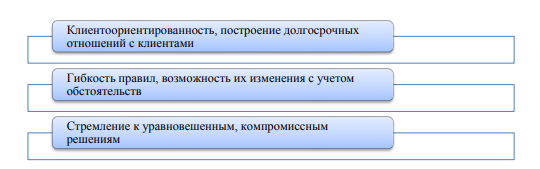 Рис. 3.1 Основные принципы азиатского банкингаИнтересно, что до недавнего времени Китай был единственной крупной страной в Азии, в которой отсутствовала формализованная система страхования частных банковских вкладов, а существовала только неявная, основанная на ответственности государства за «свои» банки. И лишь со 2 мая 2015 г. в соответствии с Положением «О страховании вкладов», принятом в феврале этого года Постановлением Государственного совета Китайской Народной Республики за №660 установлен максимальный размер страхового возмещения по вкладам – 500 000 юаней (около 5 млн руб.). В Китае за Народным банком Китая оставлена лишь денежная политика, а надзором и регулированием занимается специально созданное ведомство – Национальная комиссия по регулированию банковской деятельности (CBRC), то есть, отделенный от денежных властей мегарегулятор, относительно независимый в своих действиях по влиянию на банковскую сферу. Кроме того, Китай является инициатором создания Азиатского банка инфраструктурных инвестиций (AБИИ) – международной финансовой организации, основными целями которой являются стимулирование финансового сотрудничества в Азиатско-Тихоокеанском регионе, финансирование инфраструктурных проектов в Азии. AБИИ рассматривается как потенциальный конкурент Международного валютного фонда, Всемирного банка и Азиатского банка развития (АБР), где, по заявлениям AБИИ, доминируют развитые страны, такие как США и Япония. В Японии в 1997 г. был принят закон о Банке Японии (The Bank of Japan Act), который провозгласил два новых принципа деятельности центрального банка: независимость от Министерства финансов и прозрачность деятельности. На сегодняшний день, принято считать, что банковская система Японии состоит из сложной исторически-сложившейся системы банков. Следует отметить, что под банком в Законе о банковской деятельности (Banking act) понимается организация, которая занимается банковской деятельностью на основании лицензии, выданной премьер-министром страны. Премьер-министр в случаях нарушения банком законов и правил, а также устава организации или предписаний Премьер-министра, которые нарушают общественные интересы, может, основываясь на законах и правилах, приостановить всю или часть деятельности организации или уволить его директора, исполнительное лицо, бухгалтера или компанию аудиторов, или же лишить лицензии данный банк [3]. В законе о банковской деятельности Японии нет разделения банков по сферам их деятельности. Однако доктринально такое деление существует. Так, в частности, банковскую систему Японии образуют городские банки, региональные банки (regional banks), региональные банки второго уровня (regional banks II) [Bank regulatory structure], банки долгосрочного кредитования и трастовые банки. Всего в Японии насчитывается около 150 банков, имеющих более чем 16 тысяч филиалов [1].Городские банки – это самые крупные по размеру капитала и объему проводимых операций организации. В настоящее время в стране насчитывается одиннадцать таких организаций (Mizuho Bank, Bank of Tokyo-Mitsubishi UFJ, Sumitomo Mitsui Banking Corporation и т.д.), имеющих более 3700 филиалов. Объем кредитных операций составляет около 38 % всего рынка данных услуг [3]. Трастовые банки – это банки, которые специализируются на проведении трастовых операций [19]. Под термином «траст» следует понимать действия, основанные на соглашении между сторонами на выполнение конкретных обязательств [22]. Таких банков в Японии семь, имеющих около 430 филиалов по всей стране [3]. Региональные банки в основном расположены в малых и средних городах. Наиболее крупные из них: Arita Bank, Toyama Bank, Bank of Yokohama, Hokkaido Bank, Tottori Bank и другие. В среднем денежный оборот таких банков около 150 млн иен [16]. Региональные банки II уровня имеют небольшие капиталы, и у них преобладают операции с физическими лицами и небольшими предприятиями [3]. В последние десятилетия усилились кооперативные связи городских и региональных банков с трастовыми банками, специализирующимися в основном на услугах по долгосрочному финансированию и финансовому управлению. Некоторые трастовые банки входят в состав финансовых групп. Так, Nippon Trust, Mitsubishi Trust & Banking и Toyo Trust & Banking входят в финансовую группу Mitsubishi UFJ Financial Group [10]. Банки долгосрочного кредитования дополняют городские и региональные банки. Основная функция данных организаций – предоставление кредитов по фиксированной ставке ключевому бизнесу в стране [29]. В Японии насчитывается порядка шестидесяти таких кредитных организаций. Правовое положение данных банков закреплено помимо закона о банковской деятельности, законом о банках долгосрочного кредитования (Long-Term Credit Bank Act) [3].Исследователи азиатского ТНБ считают, что тенденция к регионализации азиатских ТНБ в будущем сохранится. Как неоднократно отмечалось аналитиками [9], более устойчивые рынки капитала, трансграничное дерегулирование, открывающее финансовые секторы для конкуренции, и все более широкое использование азиатских валют в трансграничных торговых операциях, вероятно, придадут дополнительный импульс регионализации азиатских ТНБ.Несмотря на привлекательную фундаментальность возможностей азиатских ТНБ и взрыв трансграничной активности, еще предстоит продемонстрировать, что большинство азиатских ТНБ способны генерировать более высокие доходы акционеров от использования этой возможности. Большинство трансграничных банковских сделок в Азии впоследствии оказались неэффективными по отношению к рынку, в отличие от азиатских банков, приобретающих активы за пределами Азии, и неазиатских банков, приобретающих активы в Азии.Кроме того, международно-активные банки в Азии в среднем уступаютбанкам, которые ведут преимущественно внутренний бизнес, примерно на 5% годовых для отрасли в целом. Это означает дополнительную стоимость в размере $ 25 млрд в год, которую азиатские банки потенциально могли бы создать за счет своих стратегий интернационализации [5].Возможности для азиатских ТНБ, возможно, являются самыми большими в корпоративном сегменте среднего рынка. Этот сегмент, вероятно, будет по-прежнему представлять собой значительную возможность роста для азиатских банков в среднесрочной перспективе, поскольку либерализация торговли и внешняя политика обеспечивают дополнительный импульс для поддержки расширения и интернационализации азиатского корпоративного сектора среднего рынка. Финансовые учреждения в Республике Корея можно разделить на три основных категории: центральный банк, отдельные банковские организации и небанковские организации, такие как страховые компании, венчурные фонды и т.д. Главенствующую роль в кредитно-денежной системе в Республике Корея играет Корейский банк, выполняющий функции центрального. Основной целью Банка, как это предусмотрено Законом, является стремление к стабильности цен. Банк устанавливает целевую стратегию ценообразования в консультации с правительством, а также составляет и публикует оперативный план, в том числе для денежно-кредитной политики [35]. С этой целью Банк Кореи выполняет типичные функции центрального банка, выпускает банкноты и монеты, разрабатывает и реализует денежно-кредитную политику, выступая в качестве банка банкиров и государственного банка. Кроме того, Банк Кореи осуществляет эксплуатацию и управление платежно-расчетными системами и управляет валютными резервами страны. Он также выполняет определенные функции банковского надзора, предусмотренные в Законе Банка Кореи. И, в сущности, финансовая система Южной Кореи представляет собой наиболее гармоничное сочетание планового и рыночного способов формирования и распределения финансовых ресурсов. Сингапур является одним из ведущих финансовых центров мира и основным центром распределения финансов в Юго-Восточной Азии. По оценке Международного валютного фонда, регулирование и надзор за финансовой системой Сингапура являются одними из лучших в мире [6]. Сингапур занимает 2-е место в мире по уровню развития финансового рынка. Согласно докладу «Глобальная конкурентоспособность 2015–2016» Всемирного экономического форума, сильные стороны Сингапура заключаются в доступности кредитования (4-е место) и устойчивости банковской системы (4-е место). Долгосрочный рейтинг кредитоспособности Сингапура по шкале Moody's – «AAA» (прогноз стабильный) [30]. Денежно-кредитное управление Сингапура (Monetary Authority of Singapore (MAS)) - государственное управление финансового регулирования страны - формулирует и реализует денежно-кредитную и валютную политику, контролирует и регулирует финансовые рынки и рынки капитала в стране. MAS выступает также в качестве центрального банка Сингапура, который определяет монетарную политику, регулирует деятельность банковских и финансовых учреждений, определяет объем эмиссии денег, осуществляет надзор за платежными системами и выступает в качестве банкира правительства. Управление проводит комплексный надзор за финансовой стабильностью и способствует развитию Сингапура в качестве международного финансового центра [5]. По данным MAS, в стране функционирует более 1200 финансовых организаций, среди которых 128 представляют собой коммерческие банки. Коммерческие банки в Сингапуре работают как с юридическими лицами, так и физическими. С 2001 года банкам нельзя заниматься нефинансовой деятельностью. В стране представлено 123 иностранных коммерческих банков, 29 из которых банки полного цикла (full banks), 57 – оптовые банки (wholesale banks) и 37 офшорных банка (offshore banks). Главное отличие зарубежных банков полного цикла от местных – ограничение по количеству офисов и банкоматов. Так, иностранные банки, предоставляющие полный набор услуг, могут иметь лишь 15 отделений в стране. Банки данного типа с 1 июля 2002 года получили разрешение оказывать дебетовые услуги по сети EFTPOS, предлагать дополнительный пакет пенсионного обеспечения, использовать инвестиционные счета и принимать срочные депозиты в рамках инвестиционной схемы и схемы с минимальной суммой депозита. Лицензии (the «Restricted Bank (RB)» licence) на деятельность оптовых банков (работающие только с юридическими лицами) были впервые выданы в 2001 году – они не могут вести деятельность в сингапурских долларах и имеют право только на одно представительство в Сингапуре [5]. Офшорные банки могут осуществлять все виды банковских услуг, однако проводить банковские операции они могут только с азиатскими валютами, выраженными в единицах азиатских валют. В рамках программы либерализации деятельности банков оффшорным банкам была предоставлена большая свобода действий при осуществлении оптовых операций с сингапурским долларом. По- 12 мимо коммерческих также есть около 30 торговых банков. Торговые банки не могут принимать депозиты физических лиц или занимать у населения. Классический спектр деятельности торговых банков: финансированием корпоративных лиц, подписка на выпускаемые акции и облигации, управлением инвестиционными портфелями, слиянием и присоединением компаний, консультированием по менеджменту. Большинство торговых банков с разрешения MAS свои операции преимущественно осуществляют в единицах азиатских валют, конкурируя с коммерческими банками на азиатском долларовом рынке [2]. Результаты сравнительного анализа банковских систем азиатских стран представлены в табл. 3.5.Таблица 3.5.Сравнительный анализ банковских систем азиатских странИсточник: составлено автором на основе [7,18]Согласно табл. 3.5., в азиатских странах по-разному осуществляется регулирование банковской системы, однако можно сделать общий вывод о его децентрализованности (за исключением Сингапура, в котором Денежнокредитное управление представляет собой центральный банк и государственное управление финансового регулирования страны).В целом, можно сделать вывод о том, что азиатское банковское дело носит самобытный и уникальный характер. Многообразие структур банковской системы азиатских стран определяется своеобразием исторического пути каждой из них. Однако есть несколько выделенных ранее нами общих принципов, позволяющих выделить «азиатский банкинг» как устоявшийся и отличный от традиционного способ ведения банковской деятельности на территории азиатских стран в соответствии с их культурными особенностями.В азиатских странах требования к уставному капиталу банков выше, чем для предприятий нефинансовой сферы, но дифференцированы в зависимости от вида коммерческого банка. Так, в Китае с 1 января 2013 г. минимальные размеры уставного капитала составляют для сельского коммерческого банка 50 млн юаней, 100 млн юаней – для городского коммерческого банка и 1 млрд юаней – 14 для национального коммерческого банка [11]. Такая дифференциация требований к размеру различных по своему назначению коммерческих банков расширяет возможности развития мелких и средних банков. В азиатских странах сложилась модель финансового посредничества, основанная на банках (bank-based financial system). Коммерческие банки преобладают среди финансовых учреждений. В России на них приходится свыше 90% всех активов финансовых учреждений (расчёт автора по данным Банка России), в Китае – 82% активов и 80% всех сотрудников [CBRC, 2014, p. 128, 137; расчёт автора]. Если выделить в мировой практике две крупных модели финансового посредничества – англо-американскую и германо-японскую [Popov, 1999], то банковские системы азиатских стран оказываются типологически ближе ко второй из них. Именно банковские кредиты являются главным источником внешних ресурсов для нефинансового сектора экономики. Но полного сходства с германо-японской моделью нет: в её рамках банки владеют промышленными предприятиями, чего не наблюдается в ряде азиатских стран, в том числе в Китае. Основной пункт различий между Россией и Азией, на котором строит свою аргументацию [Сперанская, 2009], – это функциональная роль банков в хозяйстве, их значимость для общества и критерии принятия банками инвестиционных решений. Удельный вес кредитов, полученных от национальных банков, среди всех источников инвестиций в основной капитал нефинансовых компаний составляет примерно 7–8% в России и 13–15% в Китае.Можно предположить, что культурные особенности азиатского банкинга оказывают значительное влияние на его финансовые особенности. Финансовые особенности азиатских банков находятся в фокусе исследования многих зарубежных ученых, в частности, [9, 26, 27, 28].Так, Q. Nguyen отмечает, что регулирование капитала является основным направлением деятельности регулирующих органов по поддержанию стабильности и доверия к финансовой системе азиатских банков. Однако неясно, будут ли банки увеличивать капитал и снижать риск, чтобы реагировать на регулирование капитала. Рассматривая этот вопрос в отношении азиатских банков в период с 2002 по 2016 год, Q. Nguyen делает вывод, что регулирование капитала оказывает негативное влияние на банковский капитал азиатских банков и не влияет на банковский риск. Ужесточение регулирования капитала даже увеличивает вероятность дефолта азиатского банка. Это связано с тем, что регулирование капитала снижает будущую прибыль банков за период и, таким образом, наносит ущерб их стоимости франшизы. Этот эффект также является результатом относительно высоких коэффициентов капитала азиатских банков по сравнению с минимальными требованиями. Автор отмечает, что рыночные характеристики и регулятивная среда банковского капитала менее важны для поведения банковского капитала и рисков. Кроме того, усиление регулирования в период кризиса увеличивает банковский риск, побуждая банки уделять больше внимания улучшению соотношения капитала и качества активов в период пересмотра Базеля III [28]. Таким образом, первая выделенная нами финансовая особенность азиатских банков – это сильная зависимость между регулированием капитала и уровнем банковского риска. В работе J.O. Mensah и G. Premaratne эмпирически исследуется потенциал системного риска для банковских учреждений в Азии, опираясь на недавнюю аналитику системного риска. Авторы показали, что степень взаимосвязанности в целом возросла среди банков в Азии. Тем не менее, причинно-следственная сеть между банками стала менее плотной со времени глобального финансового кризиса (2007-2009). Таким образом, банки в развитых азиатских странах, как правило, имеют более высокий потенциал системного риска, чем банки на других развивающихся рынках. Наконец, авторы обнаружили положительную связь между размером азиатского банка и вкладом в системный риск [26].Таким образом, вторая финансовая особенность азиатских банков – это высокая степень взаимосвязанности азиатских банков. Российские исследователи [9] отмечают, что одна из главных отличительных черт азиатского банкинга, в частности банковских систем Сингапура и Гонконга, - это отсутствие рычагов влияния со стороны США и Европейского Союза. Помимо этого, и Сингапур, и Гонконг продолжают активно развиваться, привлекая тем самым большие финансовые инвестиции в свою банковскую сферу. Азиатские банки надежны и стабильны, как и сами юрисдикции, а также имеют высокий кредитный рейтинг. Они предлагают своим корпоративным и частным клиентам разнообразный спектр банковских услуг. Таким образом, третья финансовая особенность азиатских банков – это отсутствие влияния США и ЕС. В течение последних нескольких лет доходы азиатских банков увеличивались в среднем на 9% в год по всей Азии, в то время как доходы на западных рынках были неизменными или сокращались. Этот рост был достигнут при сохранении высокой рентабельности азиатского банкинга. Средние значения ROE в развивающихся странах Азии особенно высоки: от 15% до 25% на таких рынках, как Индия, Китай и Индонезия, и выше 15% на более развитых рынках, таких как Малайзия и Гонконг [20]. Таким образом, четвертая особенность азиатских банков – это более высокие темпы роста доходов и более высокая рентабельность азиатских банков по сравнению с западными рынками.Азиатские финансовые центры также стали более значительными. Гонконг и Сингапур в значительной степени сократили разрыв между Лондоном и Нью-Йорком, а Гонконг стал ведущим рынком в мире для IPO, важным глобальным центром продаж и торговли и центром для быстро растущего оффшорного рынка юаней. Сингапур стал глобальным центром управления капиталом, крупным азиатским центром страхования и перестрахования, а также ключевым местом присутствия международных банков в Юго-Восточной Азии и Индии. Шанхай, оставаясь главным финансовым центром материкового Китая, также стал более значительным, в соответствии с растущим размером и глобальным значением китайской экономики и китайских компаний. Ожидается, что в ближайшие годы он станет крупнейшим в мире рынком акций по рыночной капитализации. В то же время другие китайские и азиатские города развили сильные ниши, будь то Шэньчжэнь для китайских IPO MME (он имел самые высокие объемы IPO в мире в 2011-2018 гг.), Далянь для сырьевых товаров (особенно стали и бетона), Гонконг для FX и Сингапур для проектного финансирования [23]. Таким образом, пятая финансовая особенность азиатских банков – это их быстрое развитие.Азиатские банки все чаще становятся публичными листингами, а рыночная капитализация азиатских финансовых учреждений существенно выросла, чему способствовали IPO в Китае и Индии и быстрый рост рыночной стоимости банков в других странах Азии, например в странах АСЕАН [35]. Отсюда следует шестая финансовая особенность – высокая капитализация азиатских банков. Это имеет серьезные последствия для финансовой отрасли во всем мире. Мало того, что азиатские банки становятся все более важными компонентами в портфелях инвесторов, увеличивая конкуренцию за капитал, но теперь у них есть своя собственная фондовая валюта для финансирования приобретений, новая финансовая сила, которую они начали развертывать за рубежом. В то время как объемы банковских слияний и поглощений, даже в Азии, снизились за годы международного финансового кризиса, рост банковских слияний и поглощений в посткризисный период был резким. Стоимость трансграничных сделок, заключенных в 2010-2016 годах, более чем в два раза превысила стоимость таких сделок в 2006-2010 годах [35]. Седьмая особенность – высокий рост банковских слияний и поглощений на азиатском рынке и тенденция к регионализации (выходу на международный азиатский рынок).Исследователи азиатского банкинга считают, что тенденция к регионализации азиатских банков в будущем сохранится. Как неоднократно отмечалось аналитиками [9, 28, 32, 35], более устойчивые рынки капитала, трансграничное дерегулирование, открывающее финансовые секторы для конкуренции, и все более широкое использование азиатских валют в трансграничных торговых операциях, вероятно, придадут дополнительный импульс регионализации азиатских банков. Несмотря на привлекательную фундаментальность возможностей азиатских банков и взрыв трансграничной активности, еще предстоит продемонстрировать, что большинство азиатских банков способны генерировать более высокие доходы акционеров от использования этой возможности. Большинство трансграничных банковских сделок в Азии впоследствии оказались неэффективными по отношению к рынку, в отличие от азиатских банков, приобретающих активы за пределами Азии, и неазиатских банков, приобретающих активы в Азии. Кроме того, международно-активные банки в Азии в среднем уступают банкам, которые ведут преимущественно внутренний бизнес, примерно на 5% годовых для отрасли в целом. Это означает дополнительную стоимость в размере $ 25 млрд в год, которую азиатские банки потенциально могли бы создать за счет своих стратегий интернационализации [35]. Зарубежные ученые выделяют три основных типа стратегического подхода, который азиатские банки могут использовать при создании своих международных франшиз:Следование за клиентом. Данный стратегический подход рассматривается в работах таких авторов, как [21, 35]. Темпы роста азиатской торговли и прямых иностранных инвестиций (ПИИ) – как внутриазиатских, так и между Азией и остальным миром – ежегодно увеличиваются более чем на 10%, что более чем в два раза превышает темпы роста торговли и ПИИ в странах G7. Поскольку азиатские корпорации и богатые люди все чаще ведут бизнес за рубежом, местные банки имеют возможность расширяться вместе со своими клиентами, предоставляя финансирование, управление денежными средствами, услуги по торговому финансированию и управлению активами. Азиатские банки исторически уступали значительную часть этого бизнеса международным банкам или полагались на партнерские или корреспондентские банковские отношения. Однако по мере расширения деятельности азиатских банков за рубежом у них появляется возможность все больше охватывать обе стороны трансграничных операций, снижая операционные издержки и потенциально обеспечивая дальнейшее обслуживание клиентов. Возможности для азиатских банков, возможно, являются самыми большими в корпоративном сегменте среднего рынка. Этот сегмент, вероятно, будет по-прежнему представлять собой значительную возможность роста для азиатских банков в среднесрочной перспективе, поскольку либерализация торговли и внешняя политика обеспечивают дополнительный импульс для поддержки расширения и интернационализации азиатского корпоративного сектора среднего рынка. Действительно, по состоянию на январь 2019 года вступило в силу более 100 соглашений о свободной торговле (ССТ) с участием азиатских стран, причем АСЕАН становится центром внутриазиатских ССТ, подписав ССТ с Китаем (КАФТА), Индией, Японией, Кореей и Австралией/Новой Зеландией. Политические меры, как национальные, такие как программы кредитных гарантий, схемы торгового финансирования и кредитования отгрузки, так и связанные с экспортом налоговые льготы и скидки, а также региональные меры, такие как инвестиционный фонд кредитных гарантий АБР/АСЕАН+3 и инвестиционный фонд Китая АСЕАН АБР, также могут стимулировать интернационализацию азиатского корпоративного сектора среднего рынка [35]. И учитывая, что нехватка финансирования подчеркивается как азиатскими малыми и средними предприятиями (МСП), так и политиками, как один из ключевых барьеров на пути интернационализации, местные банки имеют очень хорошие возможности для того, чтобы следовать за своими корпоративными клиентами в поддержку этого роста.Рассмотрим пример, показывающий роль транзакционного банкинга в поддержке клиентских потоков. Транзакционный банкинг обеспечивает прочную платформу для региональных амбиций банка, поскольку он помогает местным корпорациям достичь своих региональных целей роста. Отечественные банки укрепили отношения со своей корпоративной клиентской базой, как правило, основанные на кредитовании, локальном управлении денежными средствами и торговом предложении. Это дает им естественную отправную точку для построения трансграничных отношений. Учитывая стремительный рост внутри региональной торговли, ожидается, что торговое финансирование станет особенно важной частью возможностей для интернационализации банковских операций азиатских банков. Торговое финансирование в Азии растет более чем на 15% в год в течение последних 10 лет, с ежегодным ростом на 20+% в развивающихся странах Азии, большая часть которого сосредоточена на Китае [35]. Действительно, доходы от торгового финансирования в Азии в настоящее время превышают доходы как в Европе, так и в Северной Америке. Однако по мере интернационализации местных корпоративных клиентов их потребности также начинают меняться. Стратегии транзакционного банкинга должны предвидеть и развиваться в соответствии с этими меняющимися потребностями. Например, если местные корпорации занимаются только экспортно-импортной деятельностью и не имеют зарубежных операций, то основной потребностью банка будет создание сильной корреспондентской банковской франшизы. Однако по мере того, как местные корпорации начинают создавать значительные оншорные предприятия за рубежом на других региональных рынках, клиентская франшиза отечественного банка становится все более подверженной конкуренции со стороны ведущих региональных и международных банков, которые имеют хорошие возможности предлагать денежные средства, ликвидность и рисковые решения для клиентов, которые охватывают различные географические районы. Эта проблема становится особенно острой в связи с расширением использования финансирования цепочки поставок, в результате чего подразделения торговых и транзакционных услуг глобальных банков могут использовать свои отношения с межнациональными корпорациями (МНК) для получения преференциального доступа к азиатским поставщикам и дистрибьюторам.Поэтому азиатским банкам, возможно, потребуется создать собственную достаточную международную сеть для удовлетворения потребностей таких корпоративных клиентов в управлении денежными средствами в различных странах. Это позволит им оптимизировать процессы, сократить расходы, снизить риски и увеличить доходы, имея возможность покрывать как экспортно-импортные, так и другие трансграничные потоки клиентов. С самого начала, они будут нуждаться в четком понимании того, какой тип сделки банковской франшизы они должны построить, чтобы поддержать свою клиентскую базу. Для некоторых банков это потребует значительных инвестиций в технологии и управление рисками, в частности в информацию и оценку кредитоспособности контрагента. Это также потребует активизации инновационной деятельности, особенно в области решений для секторов, имеющих важное значение в Азии и имеющих особые потребности (таких, как компании, занимающиеся торговлей сырьевыми товарами). Некоторые из более крупных региональных азиатских банков могут быть в состоянии сделать эти инвестиции самостоятельно, но многие должны будут сотрудничать с банками на других рынках или с технологическими и логистическими компаниями. Без такой стратегии банки ставят под угрозу не только возможности роста на международном уровне, но и свои внутренние корпоративные ценности.Экспорт и импорт ликвидности. Вторая стратегия рассмотрена в работах [26, 27] и предполагает передачу ликвидности между различными банковскими рынками, используя различия в балансе между спросом на кредиты и предложением депозитов на каждом рынке. Учитывая относительную незрелость рынков с фиксированным доходом в Азии, банки играют более значительную роль в посредничестве в передаче ликвидности через границы. Это потенциально выгодно тем банкам, которые имеют возможность создавать активы и обязательства на различных рынках, а также возможности по управлению кредитами, пассивами и рисками, чтобы воспользоваться этой возможностью. Передача ликвидности может работать в обоих направлениях. На таких рынках, как Япония или Сингапур, где ликвидность высокая, возможность заключается в развертывании избыточной ликвидности, полученной от сильной местной франшизы по сбору депозитов и сильной позиции капитала для покупки или финансирования привлекательных зарубежных активов. Для банков на таких рынках, как Корея или Австралия, где соотношение кредитов и депозитов близко к 100%, возможность заключается в развитии более сильных источников оффшорного финансирования. Потенциал для первого направления особенно велик в Азии, поскольку, хотя многие азиатские рынки имеют высокую ликвидность и относительно низкие коэффициенты соотношения кредитов и депозитов, существует разрыв в ликвидности между зрелыми рынками, где более низкие темпы роста кредитов и высокие нормы сбережений создают избыточную ликвидность, и быстрорастущими рынками в формирующейся Азии, где рост объемов кредитования сверх роста ВВП в сочетании с более низкими коэффициентами сбережений создают серьезные несоответствия в финансировании. Поскольку инвестиции в инфраструктуру продолжают расширяться в развивающейся Азии, наряду с ростом потребления и более сильной культурой потребительского кредитования, это несоответствие финансирования, вероятно, сохранится и увеличится. Банки на зрелых рынках, таких как Япония, Гонконг и Тайвань, где соотношение кредитов и депозитов, и рост внутренних кредитов являются самыми низкими, вероятно, будут лучше всего расположены для экспорта своей внутренней ликвидности, а Индонезия, Таиланд, Вьетнам и Индия являются ключевыми рынками, где они, вероятно, найдут выгодные возможности для развертывания этой ликвидности. На глобальном уровне возможности для азиатских банков также являются существенными. Азия в целом – это долгая ликвидность, в то время как Европа и Северная Америка все больше ограничены в ликвидности, особенно учитывая влияние Базельского соглашения на коэффициенты ликвидности, которые потребуются надзорным органам.Экспорт / импорт возможностей. Этот стратегический подход был рассмотрен в публикациях [28, 35]. По мере развития азиатских рынков финансовых услуг финансовые потребности азиатских клиентов становятся все более сложными, поэтому от банков требуется все больше. Как и в случае с ликвидностью, возможности могут передаваться между рынками. Небольшое число азиатских банков смогут использовать существующие возможности (часто разработанные на более сложных рынках) для выхода на новые рынки, где эти возможности применимы к местным потребностям, но редко встречаются среди местных игроков. Однако чаще всего интернационализация позволит многим азиатским банкам приобрести новые возможности. Приведем пример, рассмотренный в [35]: Центральный банк Австралии (ЦБА) и Ханчжоу Банк. Ханчжоу Банк признан ведущим МСП Банком в Китае, особенно в области технологий и финансовых услуг, двух ключевых областях роста для города Ханчжоу и более крупной провинции Шанхай. В Китае свыше 80% роста ВВП приходится на сегмент клиентов МСП, что делает его ключевым направлением в китайской экономике. Ханчжоу банк признал, что китайские компании МСП все больше интернационализируются либо за счет постоянного роста импорта / экспорта, либо за счет региональных ПИИ [35]. Рассмотрим тренды развития азиатских банков в части реализации финансовой и кибербезопасности транзакций (Табл. 3.6.)Таблица 3.6.Тренды развития азиатских банков в части реализации финансовой и кибербезопасности транзакцийИсточник: составлено автором на основе [21]  Сами же переводы и расчеты между клиентами осуществляются путем пересылки QR-кодов, которые позволяют получать денежные средства как в наличной форме в банкоматах, так и производить оплаты продуктов и услуг в безналичном формате. Кроме этого, банки реализуют выпуск QR-наклеек на ветровые стекла автомобилей, что позволяет заменить классические визитки с кодом, который мог быть легко скопирован третьим лицом и использован им [5, 8, 9–10, 17].Таким образом, банк стремился обновить свои возможности и построить более широкую региональную сеть через свою стратегию партнерства, обращаясь к ЦБА в качестве стратегического партнера. ЦБА является ведущим австралийским универсальным банком, признанным лидером на рынке МСПбанкинга. Поскольку Китай является одним из ведущих экспортных рынков для австралийских корпораций, ЦБА стремился улучшить свою способность обслуживать потребности своих внутренних клиентов на суше. Партнерство было взаимовыгодным для Ханчжоу банка и ЦБА. Ханчжоу банк может использовать ноу-хау ЦБА для модернизации своих береговых возможностей-в том числе управленческих талантов через прикомандирование и возможности управления рисками – в то же время обеспечивая региональную сеть для своих внутренних клиентов. ЦБА может обеспечить более глубокую локальную платформу для своих внутренних клиентов и получить доступ к стратегическому клиентскому сегменту на китайском рынке, который они надеются развить в региональных клиентов за пределами Китая.Цифровые платформы и другие технологические инструменты предоставляют новые возможности роста для предприятий любого размера и во всех отраслях в Азиатско-Тихоокеанском регионе - тенденция, которая может внести значительный вклад в устойчивое восстановление региона после пандемии коронавируса (COVID-19), говорится в новом отчете Азиатского банка развития (АБР).Флагманская публикация АБР «Отчет об экономической интеграции в Азии 2021 года» рассматривает прогресс в Азиатско-Тихоокеанском регионе в области регионального сотрудничества и интеграции и исследует первоначальное влияние пандемии на торговлю, трансграничные инвестиции, финансовую интеграцию и перемещение людей. Издание включает специальную тематическую главу о роли и потенциале цифровых технологий в содействии инклюзивному и устойчивому развитию, о том, как цифровые технологии могут стимулировать постпандемическое восстановление в регионе, и о способах ускорения цифровой трансформации при эффективном управлении рисками.«Страны Азиатско-Тихоокеанского региона воспользовались быстрым технологическим прогрессом и цифровизацией для восстановления и подключения к мировой экономике во время пандемии. Технологии помогают налаживать новые глобальные связи, которые открывают огромные экономические возможности, но также создают новые риски и проблемы», - сказал главный экономист АБР Ясуюки Савада. «Необходимо внедрять политику и нормативные акты для управления сбоями и повышения выгоды от развивающейся цифровой экономики, а также закрепления этих достижения за счет расширения регионального сотрудничества».Выручка от продаж цифровых платформ между бизнесом и потребителями достигла 3,8 триллиона долларов США в 2019 году во всем мире, при этом на Азиатско-Тихоокеанский регион приходится около 48% от общей суммы, или 1,8 триллиона долларов США, что эквивалентно 6% валового внутреннего продукта региона. Ожидается, что в 2020 году эти цифры значительно увеличились по мере того, как больше деловых операций, таких как вызов транспорта, доставка еды и электронная коммерция переместились в цифровое пространство на фоне ограничений, введенных для сдерживания распространения COVID-19.Ускоренная цифровая трансформация потенциально может повысить глобальное производство, торговлю и коммерцию, а также занятость. Согласно отчету, 20-процентное увеличение размера глобального цифрового сектора может увеличить мировой объем производства в среднем на 4,3 триллиона долларов США в год с 2021 по 2025 год. Аналогичным образом, Азиатско-Тихоокеанский регион получит экономический дивиденд в размере более 1,7 триллиона долларов США в год или более 8,6 триллиона долларов США в течение 5 лет до 2025 года. В Азиатско-Тихоокеанском регионе до 2025 года будут созданы около 65 миллионов новых рабочих мест в год в результате более широкого использования цифровых технологий, при этом ожидается, что региональная торговля будет расти на 1 триллион долларов США ежегодно в течение следующих 5 лет.Правительства в регионе могут использовать преимущества развивающейся цифровой экономики с помощью политики и реформ, направленных на улучшение цифровой инфраструктуры и возможностей подключения, а также доступа к ним. Эти шаги включают содействие справедливой конкуренции и упрощение бизнес-процессов, а также усиление мер по обеспечению безопасности труда и социальной защиты в соответствии с цифровыми рабочими местами. В отчете также подчеркивается необходимость сосредоточить внимание на конфиденциальности и безопасности данных, налогообложении, партнерстве между государственными и частными учреждениями и региональном сотрудничестве.В отчете также отмечается, что показатели торговли в регионе, хотя и сильно пострадали в первой половине 2020 года, как ожидается, восстановятся быстрее, чем ожидалось. Темпы роста торговли товарами в Азии достигли минимального уровня -10,1% в годовом исчислении в мае, но постепенно восстанавливаются, превратившись в положительную территорию с сентября 2020 года. По оценкам, инвестиционные потоки во всем мире и в регион в 2020 году еще больше сократятся после падения прямых иностранных инвестиций в Азию на 7,7% в 2019 году до 510,5 млрд долларов США. Тем не менее, недавняя активность компаний в области слияний и поглощений в регионе показывает признаки восстановления, поскольку страны начали вновь открывать и ослаблять некоторые ограничения, связанные с пандемией.СПИСОК ИСТОЧНИКОВАлексеев И.С. Внешнеэкономическая деятельность: учеб. пособие для вузов / И.С. Алексеев. – М.: Издательско-торговая корпорация «Дашков и Ко», 2018. – 304 с.;Алиев А.Т. Деньги. Кредит. Банки: учеб. пособие / А.Т. Алиев, Е.Г. Ефимова. – М.: ФЛИНТА: НОУ ВПО «МПСУ», 2017. – 296 с.;Блокчейн уже меняет банковский сектор. URL: https:// medium.com/@universa_blockchain/блокчейн-уже-меняетбанковский-сектор -65428c62df75. Блокчейн-консорциум R3 готовит IPO. URL: https:// letknow.news/news/blokcheyn-konsorcium-r3-gotovit-ipo26422.html. Булатов А.С. Вывоз капитала: своя компания за рубежом: учеб. пособие / А.С. Булатов.- М.: БЕК, 2017.-201 с.Владимирова, И.Г. Роль и место транснациональных корпораций в современной экономике / И.Г. Владимирова // Менеджмент в России и за рубежом.- 2018. — No2;Власов В.О. Место и роль транснациональных банков в посткризисных условиях международного бизнеса 2018. — С 1-5;Волошин И.П. Управление доступом на основе блокчейн // Информационная безопасность регионов. 2017. № 3–4 (28–29). С. 5–8. Жарковская Е.П. Банковское дело: учебник / Е.П. Жарковская. — М.: Издательство «Омега- Л», -2017. — 479 с.;Ионова А.Ф., Селезнева, Н.Н. Финансовый анализ. - М.: ИНФРА - М, 2018. - 124 с.;Мазурик М.С., Медведева, М.Б. Транснациональные банки в современной мировой экономике / М.С. Мазурик, М.Б. Медведева // Научная перспектива. – 2017. –  № 4 – С.37-40;Марченкова Л.М., Рудакова О.В. Статья: Транснациональные банки в мировой экономике: становление и особенности развития 2017 г.;Нечаев С.Ю. Перспективы российских транснациональных банков в международной банковской системе / С.Ю. Нечаев // Проблемы экономики и менеджмента. – 2019. – № 11 (39). – С. 97-101Хасбулатов, Р. И. Мировая экономика: учебник для бакалавров / Р. И. Хасбулатов. — М. : Издательство Юрайт, 2019. — 884 с.;От JPMorgan до Erste: Как мировые банки осваивают блокчейн. URL: https://ru.ihodl.com/investment/2018-05-23/ ot-jpmorgan-do-erste-kak-mirovye-banki-osvaivayut-blokchejn/ Павлов А. В. Основы организации безопасности банков / А.В. Павлов. - М.: Academia, 2019. - 128 c.;Перспективы развития и область применения // mydocx.ru: информ. портал, 2022.   — URL: HTTPS://MYDOCX.RU/4-73053.HTML (дата обращения: 11.06.2022).Петров М.А. Банковское дело / М.А. Петров. - М.: Рид Групп, 2019. - 244 c.;Петрова Л. А. Цифровизация банковской системы: цифровая трансформация среды и бизнес-процессов/ Л. А. Петрова, Т. Е.  Кузнецова // Финансовый журнал. 2020. №3. URL: https://cyberleninka.ru/article/n/tsifrovizatsiya-bankovskoy-sistemy-tsifrovaya-transformatsiya-sredy-i-biznes-protsessov (дата обращения: 19.06.2022).Петрунин И.А. Преимущества использования технологии блокчейн в банковском секторе // Цифровые технологии в экономике и образовании: сб. науч. тр. по итогам межвуз. науч.-практ. конф. (г. Саратов, 27 марта 2019 г.). Саратов: Саратовский социально-экономический институт (филиал) РЭУ им. Г.В. Плеханова, 2019. С. 107–112. Печникова А. В. Банковские операции / А.В. Печникова, О.М. Маркова, Е.Б. Стародубцева. - М.: Форум, Инфра-М, 2017. - 192 c.;Планирование и продажи банковских и страховых продуктов:
учебное пособие // ibooks.ru: информ. портал, 2022.  — URL: Http://Ibooks.Ru (дата обращения: 01.06.2022)Попова И. В. Финансы, денежное обращение и ипотека. Учебное пособие / И.В. Попова. - М.: ИНФРА-М, 2017. - 175 c.;Право, цифровые технологии и искусственный интеллект // ИНИОН РАН: офиц. сайт, 2022. — URL: Http://Inion.Ru/Site/Assets/Files/6476/2021_Ss_Pravo_Tcifrovye_Tekhnologii.Pdf (дата обращения: 20.04.2022).Преимущества блокчейна для банков. URL: https://ffc. media/ru/real-blockchain/the-advantages-of-blockchain-forbanks/ Пройдаков Э. М. Современное состояние искусственного интеллекта/ Э. М. Пройдаков // Науковедческие исследования. 2018. №2018. —  URL: https://cyberleninka.ru/article/n/sovremennoe-sostoyanie-iskusstvennogo-intellekta (дата обращения: 15.06.2022).Просветов Г.И. Экономический анализ: задачи и решения. - М.: Альфа - Пресс, 2018. - 355 с.;Рынок банковских услуг и его структура. // Elibrary.Ru: информ. портал, 2022. — URL: Http://Elibrary.Ru (дата обращения: 11.06.2022)Рынок банковских услуг, банковский рынок как система отраслей - банковские операции // studerf.com: информ. портал, 2022.   — URL: Https://Studref.Com (дата обращения: 11.06.2022).Соколова Т.Н., Волошин И.П., Петрунин И.А. Преимущества и недостатки технологии блокчейн // Экономическая безопасность и качество. 2019. № 1 (34). С. 49–52. Соколова Т.Н., Петрунин И.А. Преимущества и возможности применения блокчейн-технологии в финансовой сфере // Цифровые технологии в экономике и образовании: сб. науч. тр. по итогам межвуз. науч.-практ. конф. (г. Саратов, 27 марта 2019 г.). Саратов: Саратовский социальноэкономический институт (филиал) РЭУ им. Г.В. Плеханова, 2019. С. 29–35. 9. Что блокчейн может предложить миру финансовых и нефинансовых услуг. URL: https://ru.ihodl.com/investment/ 2018-05-17/chto-blokchejn-mozhet-predlozhit-miru-fi nansovyhi-nefi nansovyh-uslug/Шохин Е.И. Финансовый менеджмент: Учебник. - М.: Кнорус, 2018. - 480 с.;Richard A. Goldthwaite, The Economy of Renaissance Florence (Baltimore: Johns Hopkins University Press, 2019): Speculum, Volume 87, Issue 01 (February 2019), pp. 125.Характеристика Применение в              банковской сфере Потенциальные изменения в банковской сфере Текущие проблемыСпособность алгоритма думать и принимать решения аналогично человекуАвтоматизация внутренних банковских процессов;  персонализация банкинга на основе анализа данныхСокращение издержек на персонал; смещение ключевого канала взаимодействия с банком со смартфона на виртуального помощникаНеобходимость переобучения сокращенных сотрудников либо выплаты компенсаций; – недоверие клиентов к виртуальным помощникамНаименование банкСтрана Прибыль, млрд. дол. ICBC КНР439,937China Construction BankКНР361,641Agricultural Bank of ChinaКНР336,180Bank of ChinaКНР305,148JP Morgan ChaseСША334,844Bank of AmericaСША200,096CitigroupСША167,427HSBC HoldingsВеликобритания160,173Wells FargoСША158,196Mitsubishi UFJЯпония144,378ПозицияНаименование банкаСтрана1KfWГермания2Zuercher KantonalbankШвейцария3BNG BankНидерланды4Landwirtschaftliche RentenbankГермания5Nederlandse WaterschapsbankНидерланды6L-BankГермания7KommunalbankenНорвегия8	NRW.BANKГермания9	Swedish Export Credit CorporationШвеция10Caisse des Depots et ConsignationsФранцияКритерии Европейский тип – «греческий ум» Азиатский тип – «китайский ум»Базовая структура мышлениямыслить в рамках оппозиций: сущность-явление, essentiaexistentia; предмет положен своей идеей (понятием); ориентация на вещь-объект; линейный характер мышления, коррелирующий с линейным (алфавитным) письмоммыслить по схеме «все во всем», переходом одного в другое: принцип «инь-янь»; ориентация на отношения; предмет существует и мыслится как мера или конфигурация единства первостихий или первоэлементов; комплексный («комочный») характер мышления, коррелирующий с иероглифическим письмомОтношение к окружающему предметному мируоткрытие природы как таковой, которое в перспективе рождает теоретическое (математизированное) экспериментальное естествознание, науку и машинную техникуантропный (антропоцентрированный) универсум стихиОтношение к человекупонимание человека посредством категорий субъекта, личности, самости, индивида (атома) и Я. В итоге – идея естественного права и приоритета прав человекапонимание человека как «фокусполя»Отношение к социальной общности и государствупонимание общества и государства как института (безличной организации)понимание общества и государства по модели большой семьиОтношение к правуформальный принцип права (формальное равенство людей перед законом); решение гражданского конфликта посредством признания правоты одной из сторонотношение к закону как к гибкой мере, которая должна применяться с учетом личных особенностей; стремление к уравновешенным решениям, нивелирование конфликтаОтношение к культурепротивопоставление натуры и культуры; подчинение естества культуреподчинение всего культурного естественному порядку (пути); принцип недеянияПринцип логикипреобладание аналитического взгляда на мир (таксономический или категориальный тип мышления); логика предикатов (препозициональная логика)преобладание холистического взгляда на мир (композиционный или конфигурационный тип мышления); логика отношенийСтранаКритерийКритерийКритерийСтранаСостав банковской системыРегулирование банковской системыФункции центрального банкаКитай1. Народный банк Китая 2. «Большая пятерка» коммерческих банков с государственным участием 3. Финансовые посредники и филиальные сети банков1. Национальная комиссия по регулированию банковской деятельности – надзор и регулирование 2. Народный банк Китая – только денежная политикав соответствии с Законом КНР «О Народном банке Китая» на банк возложены функции по регулированию денежного обращения и кредитаЯпония1. Банк Японии 2. Городские банки 3. Региональные банки 4. Региональные банки второго уровня 5. Банки долгосрочного кредитования и трастовые банки1. Премьер-министр – выдача лицензий коммерческим банкам, надзор и регулирование их деятельности 2. Банк Японии - независимость от Министерства финансов и прозрачность деятельности1) выпуск банкнот; 2) реализация денежно-кредитной политики; 3) осуществление взаиморасчётов ком. банков; 4) мониторинг и проверка фин. положения и состояния менеджмента фин. учреждений; проведение операций с гос. ценными бумагами; 5) осуществление междунар. деятельности; 6) выполнение экон. анализа и прЮжная Корея1. Банк Кореи 2. Отдельные банковские организации 3. Небанковские организации (страховые компании, венчурные фонды)1. Комитет по монетарной политике 2. Банк Кореи1) выпуск ден. знаков; 2) выработка и осуществление монетарной политики; выработка и осуществление кред. политики; 3) управление нац. валютным резервом; 4) функция «банка для банков»; 5) функция гос. банка; 6) несет ответственность за операции с гос. платежами и управление гос. имуществом.Сингапур1. Денежно-кредитное управление Сингапура 2. Коммерческие банки 3. Нефинансовые организацииДенежно-кредитное управление Сингапура – центральный банк и государственное управление финансового регулирования Сингапура1) осуществлять деятельность как центральный банк, включая осуществление денежно-кредитной политики, эмиссию денежных знаков, надзор за платёжными системами и обслуживание Правительства Сингапура в качестве банкира и финансового агента; 2) надзор за финансовыми услугами и мониторинг финансовой стабильности; 3) управление валютными резервами; 4) развитие Сингапура как международного финансового центра№ Тренд развитияКомментарий1Проектирование современных систем распределения данных. Отказ от физических серверов, переход на облачные хранилища. Так, китайское финансово-торговое трио BAT (Baidu, Alibaba, Tencent) в 2020 г. достигли уровня саморазвития и сегодня успешно удовлетворяют практически все типовые финансовые запросы клиентов, причем ни один из представителей не имеет собственных серверов. Их финансово-расчетные системы устанавливаются в формате анклавных приложений на смартфоны, ПК и используют его мощности для проведения операций. С 2018 г. на финансовом рынке Азии появилась еще одна финтех-звезда из Китая — мессенджер WeChat (разработчик — Tencent) со встроенным платежным приложением WeChat Pay с клиентской аудиторией более 837 млн жителей в КНР и 339 млн чел. в Индии (по данным на 01.09.2020 г.) [4; 7; 9].2Тотальная автоматизация — проектирование в формате NoOps, предполагающем, что IT-пространство может быть автоматизировано и абстрагировано от базовой инфраструктуры, тем самым делая его менее уязвимым со стороны физических атак или природных катаклизмов. Так, японские банки Mitsubishi UFJ Financial Group, Japan Post Bank в 2019– 2020 гг. активно инвестировали в разработку беспроводных платежных терминалов в сельской местности, а также в объектах придорожного сервиса, что позволило снизить ущерб и нарушение связи в случаях землетрясений и иных катаклизмов на 67,3%. Основная идея проекта заключается в передаче сигналов через систему мобильной связи или публичных сетей Wi-Fi по изолированному диапазону, что сокращает риск взлома [3, 5, 8]. 3Развитие эффективных agile-команд для разработки адаптивных программных комплексов и решений для кастомизации банковских сервисов для различных групп клиентов с учетом их индивидуальных предпочтений.В данном направлении следует обратить внимание на опыт малазийских банков Maybank и PXB Bank, которые с 2018 г. запустили сервис проектирования банковских продуктов и услуг с активным участием клиентов: теперь каждый клиент может попробовать себя в качестве финансового инженера и разработать собственное видение банковских сервисов, а лучшие решения (оцениваются и тестируются профессиональными разработчиками) получают специальную премию и право на трудоустройство в банке. Например, в июле 2020 г. силами 4 студентов был разработан концепт-продукт оплаты проезда с помощью нанесения QR-кода на смартфон, кошелек или даже одежду, что, по мнению разработчиков, должно сократить количество телесных контактов клиента с терминалами, что особенно актуально в период эпидемии COVID-19 [2, 4, 7–9] (Barykin, 2019). 4Переход от бизнес-модели управления проектами к управлению платформой взаимосвязанных проектов, функционирующих под единым брендом, и клиент имеет единый адресный ID для доступа ко всему комплексу услуг и сервисов (доступ дифференцирован в зависимости от уровня клиента или его принадлежности к определенной категории). С 2019 г. сингапурский банк HSBC успешно управляет мультипродуктовыми платформами Gojek и Grab, которые представляют финансово-продуктовую экосистему, регулируемую банком. В рамках данной экосистемы клиенту доступны по единому входу полный список банковских сервисов, а также услуги и продукты компаний-сателлитов: такси, заказ еды, бронирование билетов, медицинские услуги, страхование. Весь сервис предоставляется в видоизмененном личном кабинете интернет-банкинга с простым и понятным интерфейсом [6–9]. №Тренд развитияКомментарий5Структурный реинжиниринг inside-процессов в сторону большей сервисориентированности и перенаправления инфраструктуры на клиентскую сторону (в таком формате банк выполняет функцию финансового проектировщика, а непосредственно ресурсное обеспечение лежит на стороне клиента, например, используются мощности корпоративных серверов, облачные хранилища, мощности гаджетов). В данном вопросе значительно преуспели банки Филиппинских островов. В их случае клиенты разбросаны аж на 7000 островах, и физический контакт, а тем более перевозка физических денег и документов, значительно затруднены. Решением вопроса были заняты AMA Bank, 1st Tru Bank, ALABEL RURAL BANK, в результате чего появился продукт — виртуальный банковский счет, который размещается непосредственно на базе смартфона клиента путем установки специального приложения. Обеспечением безопасности занимается как сам владелец счета, так и встроенный антивирус, разработанный именно для реагирования на киберугрозы для финансовых транзакций [10, 15] (Tsvetkov, Shutkov, Dudin, Lyasnikov, 2018). 